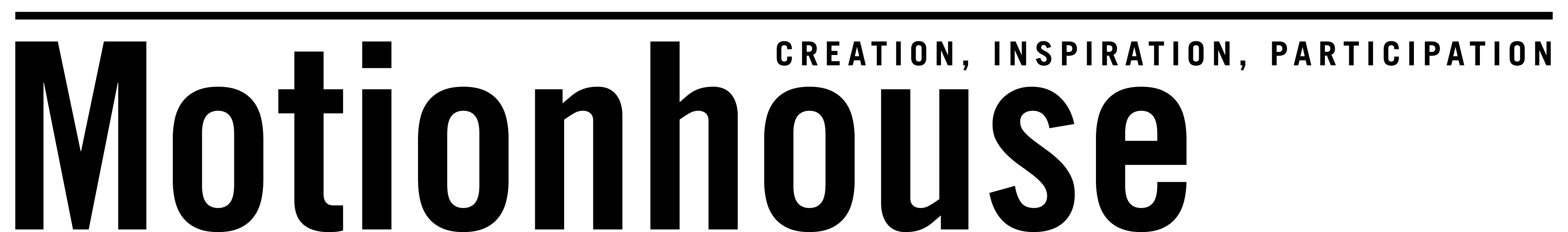 JANUARY 2020 AUDITION APPLICATION FORMPlease complete the following form and submit along with your CV (which should include details of your training and your performance experience) to assistant@motionhouse.co.uk by 5.00pm Thursday 16th January 2020. First name:Surname:Your age:Date of birth:Email address:Contact telephone number:You are only required to attend one of the following dates for the initial auditions: 18th or 19th January 2020. Audition dates will be allocated on a first come first served basis. Please indicate below your preference with 1 being your first choice of date and 2 being least preferred. 1……………	2…………..	Second round of auditions are on 25th January and the final recall on 26th January 2020. You must be available for both recall days if recalled and accommodation will be provided for successful candidates who are recalled on the 26th.Do you have a full, clean driving licence?	YES/NO(Please note this is not a requirement for the job but is for information only)Do you have DBS Enhanced Disclosure?		YES/NO		Date of Disclosure: Do you have any criminal convictions? 		YES/NO		If you have answered yes, please give details ………………………………………………………………………………………………………………………………Do you have any access requirements?		YES/NO 	If you have answered yes, please give details……………………………………………………………………………………………….Are you eligible to work in the UK and EU?	YES/NOIf you have a work permit, what is the expiry date?		Why do you want to work for Motionhouse and how can you demonstrate that you meet the requirements specified in our audition notice and job pack?